  Костюм Деда Мороза и история его создания.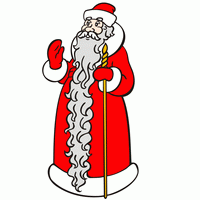 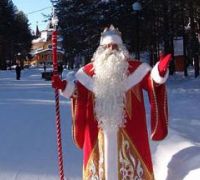 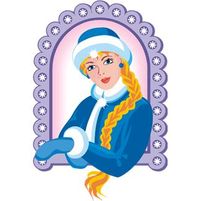 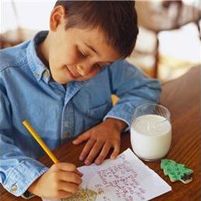 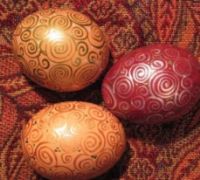 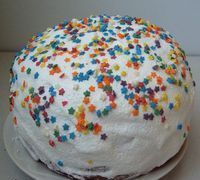 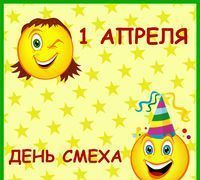 